Komorniki, dnia 04.01.2022 r.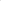 Zapytanie ofertoweZamawiający: Gmina Komorniki, Komorniki ul. Stawna 1Przedmiot zamówienia : sporządzenie „Aktualizację założeń do planu zaopatrzenia w ciepło, energię elektryczną i paliwa gazowe dla Gminy Komorniki.”- zakres prac: zgodnie z opisem przedmiotu zamówienia (OPZ) stanowiącym załącznik nr 1.Termin realizacji zamówienia: 30 lipca 2022 r.Zamawiający zastrzega iż w cenę należy wliczyć wszelkie koszty towarzyszące wykonaniu zamówienia a w szczególności: należne cła, podatki, transport, przechowywania, materiałów, eksploatacji itp., a w przypadku osób fizycznych nieprowadzących działalności gospodarczej również należne zaliczki na podatek oraz składki, jakie zamawiający zobowiązany będzie odprowadzić zgodnie z odrębnymi przepisami, łącznie ze składkami wstępującymi po stronie zamawiającego.Do niniejszego postępowania o zamówienie nie mają zastosowania przepisy ustawy z dnia 29 stycznia 2004 r. - Prawo zamówień publicznych, podstawa prawna art. 4 pkt 8.Zamawiający zastrzega sobie prawo swobodnego wyboru oferty, odwołania postępowania lub jego zamknięcia bez dokonania wyboru jakiejkolwiek oferty.Czas podpisania umowy 7 dni od wyboru najkorzystniejszej oferty.